Bonjour madame, U hebt samen met 13 anderen een tripje naar Parijs gewonnen voor maar liefst €30!!! Proficiat!!! Het tripje gaat door van 13/11-15/11. Graag verwachten wij jullie vrijdag, aan het station van Kasterlee om 20u.Om meteen te kunnen genieten van de service in Parijs, willen we jullie vragen zich als een echte Parisienne te kleden.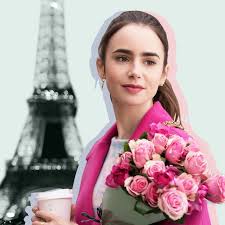 Hier ook nog wat tips om een weekend in Parijs te overleven: Matje SlaapzakWarme (slechte) kleren Toiletzak Pillamp KeukenhanddoekRegenjasOm jullie reis naar Parijs perfect te laten verlopen zouden we graag deze €30 vóór 6 november op onze rekening zien verschijnen:BE90 0018 12457932 !!!! Met mededeling: naam+voornaam van de gids!!!! Corona: tot nu toe mogen de weekends nog steeds doorgaan. Als we meer weten, zullen we dit zeker communiceren en als het niet doorgaat, storten we het geld zeker terug! Het weekend eindigt zondag 15/11 om 12u.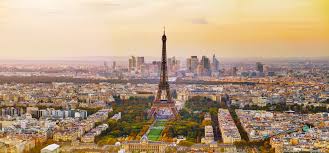 Wij, het Parijs team,  kijken er alvast heel hard naar uit en hopen natuurlijk om jullie daar allemaal te zien!Groetjes,Niek, Emile en Emma